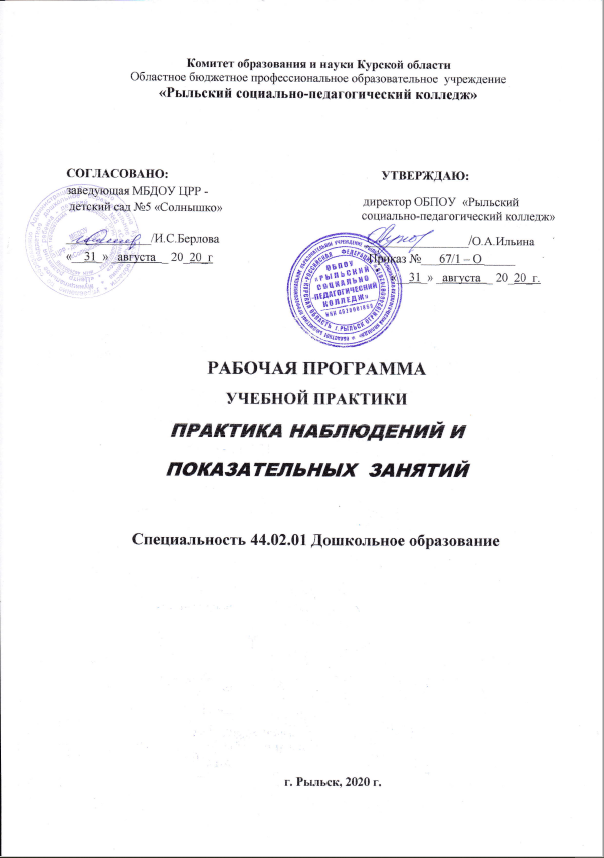 Рабочая программа учебной практики разработана на основе федерального государственного образовательного стандарта по специальности среднего профессионального образования 44.02.01 Дошкольное образование, Положения о практической подготовке обучающихся (утв. приказом Министерства науки и высшего образования Российской Федерации и Министерства просвещения Российской Федерации от 5 августа 2020 года № 885/390).Организация-разработчик: ОБПОУ «Рыльский социально-педагогический колледж».Разработчики: Сухорукова Л.Н., заместитель директора по учебной работе;Козлова Л.А., зав. учебной практикой;Косоголова А.В., методист;Колесникова Т.Н., преподаватель;Колесникова Е.В., преподаватель;Торшина О.Ю., преподаватель;Багдеева О.Р., преподаватель;Лучшева Е.А., преподаватель;Жидких В.И., преподаватель;Баранов В.И.., преподаватель;Соломатин А.В., преподаватель.СОДЕРЖАНИЕпаспорт  РАБОЧЕЙ ПРОГРАММЫ УЧЕБНОЙ ПРАКТИКИ«Практика наблюдений и показательных занятий»1.1. Область применения программыРабочая программа учебной практики является частью программы подготовки специалистов среднего звена в соответствии с федеральными государственными образовательными стандартами среднего профессионального образования (далее – ФГОС СПО) по специальности 44.02.01 Дошкольное образование в части освоения основных видов деятельности: Организация мероприятий, направленных на укрепление здоровья ребенка и его физическое развитие.Организация различных видов деятельности и общения детей.Организация занятий по основным общеобразовательным программам дошкольного образования.1.2. Цели и задачи учебной практики Практика наблюдений, показательных видов деятельности проводится при освоении профессиональных модулей для иллюстрации приемов и методов организации воспитательно-образовательного процесса в дошкольном образовательном учреждении.Учебная практика по специальности 44.02.01 Дошкольное образование направлена на формирование у обучающихся умений, приобретение первоначального практического опыта и реализуется в рамках профессиональных модулей ППССЗ по основным видам деятельности для последующего освоения ими общих и профессиональных компетенций по избранной специальности.Задачи практики:формирование интереса к педагогической деятельности;формирование у обучающихся целостного представления о воспитательно-образовательном процессе современной образовательной организации;изучение специфики труда воспитателя;формирование у обучающихся представления о том, что воспитатель - главный субъект воспитательно-образовательного процесса;формирование культуры педагогического общения;развитие потребности в самопознании, самосовершенствовании и рефлексии. Требования к результатам освоения учебной практикиВ ходе освоения программы практики обучающиеся приобретают практический опыт:наблюдения целостного педагогического процесса;анализа под руководством преподавателя колледжа наблюдаемого вида деятельности в соответствии с современными требованиями;определения цели и задач наблюдаемых видов деятельности;наблюдения, анализа и самоанализа непосредственной образовательной деятельности;обсуждения отдельных видов деятельности в диалоге с сокурсниками, руководителем педагогической практики, воспитателем;разработки предложений по их совершенствованию и коррекции.	В результате прохождения учебной практики по видам деятельности  обучающиеся должны уметь:1.4. Место  учебной  практики  в  структуре  ППССЗ	Учебная практика проводится в соответствии с утвержденным учебным планом в рамках профессиональных модулей ПМ. 01 Организация мероприятий, направленных на укрепление здоровья ребенка и его физического развития, ПМ. 02 Организация различных видов деятельности и общения детей и ПМ. 03 Организация занятий по основным общеобразовательным программам дошкольного образования.1.5.  Сроки  проведения  практикиСроки проведения практики наблюдений и показательных занятий определяются рабочим учебным планом по  специальности  44.02.01 Дошкольное образование и  графиком учебного процесса. Практика проводится:по ПМ. 01 – на 2 курсе в 3 семестре –  18 часов, рассредоточено;по ПМ. 02 – на 2 курсе в 4 семестре – 9 часов и на 3 курсе в 5 семестре – 18 часов, рассредоточено;по ПМ. 03 – на 2 курсе, в 4 семестре – 6 часов, на 3 курсе в 5 семестре – 3 часа,  в 6 семестр –  18 часов и на 4 курсе в 7 семестре – 9 часов,  рассредоточено.1.6.  Место прохождения учебной практики Практика проводится в мастерских колледжа, в базовом учреждении МБДОУ «Центр развития ребенка - детский сад №5 «Солнышко» г.Рыльска. Может также проводиться дистанционно, с применением ИКТ.1.7. Рекомендуемое количество часов на освоение программы учебной практикиВсего учебной практики – 81 час, в том числе:в  рамках освоения ПМ. 01 –  18  часов;в  рамках освоения ПМ. 02 –  27  часов; в  рамках освоения ПМ. 03 –  36  часов.2. результаты освоения Рабочей программыучебной практикиРезультатом освоения рабочей программы учебной практики является сформированность у студентов первоначальных практических профессиональных умений в рамках модулей ППССЗ по основным видам деятельности, необходимым для последующего освоения ими  профессиональных (ПК) и общих (ОК) компетенций по избранной специальности:Организация мероприятий, направленных на укрепление здоровья ребенка и его физическое развитие;Организация различных видов деятельности и общения детей;Организация занятий по основным общеобразовательным программам дошкольного образования.3. ТЕМАТИЧЕСКИЙ ПЛАН И СОДЕРЖАНИЕ УЧЕБНОЙ ПРАКТИКИ3.1.Тематический план учебной практики3.2. Содержание  учебной практики 4. условия реализации рабочей программЫ УЧЕБНОЙ ПРАКТИКИ4.1. ТРЕБОВАНИЯ К МИНИМАЛЬНОМУ МАТЕРИАЛЬНО- 
ТЕХНИЧЕСКОМУ ОБЕСПЕЧЕНИЮ ПРАКТИКИ: нормативно-правовые документы; договоры с организациями - базами практики; распоряжения педагогического колледжа на  организацию различных видов практики;выписки из распоряжений  для организаций - баз практики;рекомендации по учебной практике студентов, осваивающих программы подготовки специалистов среднего звена по специальности 44.02.01 Дошкольное образование; программа практики по специальности 44.02.01 Дошкольное образование; методические рекомендации к проведению учебной практики. Реализация программы учебной практики предполагает наличие в колледже кабинета по педагогической практике, имеющего следующее оборудование: учебные пособия; примерные планы, конспекты, сценарии проведения разных видов деятельности изанятий с детьми раннего и дошкольного возраста, в том числе и с детьми, нуждающимися в коррекционно-развивающей работе; образцы  педагогических документов с педагогической практики;задания для студентов на практику;образцы демонстрационных материалов, пособий, атрибутов к проведению разныхвидов деятельности и занятий в ДОУ;диагностические методики и материалы по определению уровня обученности, личностного и познавательного развития детей;диагностические методики для анализа и самоанализа уровня сформированности профессиональной деятельности студентов; нормативные документы по организации работы дошкольных образовательных учреждений;современные программы воспитания и обучения дошкольников, информационные и методические стенды;фотоматериалы.Технические средства:фото-, аудио-, видеотехника; аудио-, видеотека; компьютер с выходом в Интернет;компьютерные программы обучения детей дошкольного возраста; методические материалы для информационных технологий с рекомендациями к их использованию;рабочие места по количеству студентов учебной группы.Программа практики реализуется в организациях – базах практики, направление деятельности которых соответствует области профессиональной деятельности выпускников.Базами учебной практики могут являться дошкольные образовательные учреждения разных видов, социально-психологические центры и др., отвечающие федеральным требованиям к реализации программы подготовки специалистов среднего звена, работающие в режиме инновации и эксперимента.Оборудование баз практики:современные правовые и нормативные документы по организации работы ДОУ;программы и методические комплексы для осуществления воспитательно- образовательного процесса с детьми раннего и дошкольного возраста, в том числе с детьми, нуждающимися в коррекционно-развивающей работе;предметно-развивающая и здоровьесберегающая среда, в соответствии с современными требованиями к ДОУ. 4.2. Информационное обеспечение. Перечень рекомендуемых учебных изданийОсновные: 
От рождения до школы. Примерная основная общеобразовательная программа дошкольного образования/Под ред. Н.Е.Вераксы, Т.С.Комаровой, М.А.Васильевой. – М.:Мозаика-Синтез, 2014. Федеральные государственные образовательные стандарты среднего 
профессионального образования по специальности 44.02.01 Дошкольное образование. –  М., 2014. Дополнительные: Амонашвили Ш. А. Искусство семейного воспитания. Педагогическое эссе. — М.:Амрита, 2013. Веракса Н.Е., Веракса А.Н. Познавательное развитие в дошкольном детстве: Учебное пособие. — М.:Мозаика-Синтез, 2012. Виноградова Н.А., Микляева Н.В., Микляева Ю.В. Дошкольная педагогика: учебник для академического бакалавриата /Н. В. Микляева, Ю. В. Микляева, Н. А. Виноградова ; под общ. ред. Н. В. Микляевой. — 2-е изд., перераб. и доп. — М.: Издательство Юрайт, 2016.Воспитание и обучение детей и подростков с тяжелыми и множественными нарушениями развития / Под ред. И. М. Бгажноковой. — М.:ВЛАДОС, 2007.Голубев В.В., Голубев С.В. Основы педиатрии и гигиена детей раннего и дошкольного возраста. – М.:Академия, 2012.  Козлова С.А., Куликова Т.А. Дошкольная педагогика: учебное пособие для студентов 
средних педагогических  учебных заведений. – М.: Академия, 2009. Гончарова О.В., Богачинская Ю.С. Теория и методика музыкального воспитания: учебник для. студ. учреждений сред. проф. образования / О. В. Гончарова, Ю. С. Богачинская. — 3-е изд., стер. – М.:Академия, 2014.Дошкольная педагогика и психология: Хрестоматия/Ред.-сост. Н.Е. Веракса, А.Н. Веракса. — М.:Мозаика-Синтез, 2014.Екжанова Е.А., Стребелева Е.А. Коррекционно-педагогическая помощь детям раннего и дошкольного возраста. — СПб, 2008.Занько Н.Г., Ретнев В.М. Медико-биологические основы безопасности жизнедеятельности.  Учебник. — 2-е изд., стер. – М.: Академия, 2004.Зебзеева В.А. Теория и методика экологического образования детей: Учебно-методическое пособие. — М.:Сфера, 2009.Казакова Т.Г. Теория и методика развития детского изобразительного творчества. – М.: ГИЦ Владос, 2006.Кожухова Н.Н., Рыжкова Л.А., Самодурова М.М. Воспитатель по физической культуре в дошкольном учреждении/Под редакцией С.А.Козловой. – М.:Академия, 2002.Козлова С. А. Теоретические и методические основы организации трудовой деятельности дошкольников: учебник. Рек. ФГАУ "ФИРО" / С. А. Козлова.— М.: Академия, 2015.Кравцов Г.Г., Кравцова Е.Е. Психология и педагогика обучения дошкольников: Учебное пособие. — М.:Мозаика-Синтез, 2013.Лисина М.И. Формирование личности ребенка в общении. — СПб.:Питер, 2006.Михайленко Н.Я. Организация сюжетной игры в детском саду: Пособие для воспитателя. — 3-е изд., испр. — М.:ГНОМ и Д, 2009.Николаева С. Н. Теория и методика экологического образования дошкольников: учебное пособие для студ. сред. проф. образования. Рек. ФГАУ "ФИРО" / С. Н. Николаева.— 8-е изд., стер. — М.: Академия, 2014.Новикова И.М. Формирование представлений о здоровом образе жизни у 
дошкольников. Для работы с детьми 5-7 лет/ И.М.Новикова. – М.: Мозаика-Синтез, 2010. Основы семейного воспитания: учебник для студентов проф. учебных заведений 
под ред. В.П. Сергеевой.- М.: Академия, 2010.Погодина С. В. Теоретические и методические основы организации продуктивных видов деятельности детей дошкольного возраста: учебник. Рек. ФГАУ "ФИРО"/С.В. Погодина.— М.: Академия, 2015.Прохорова Г.А. Утренняя гимнастика для детей 2 – 7 лет. – М.: Айрис-Пресс, 2004.Радынова О.П., Комиссарова Л.Н. Теория и методика музыкального воспитания детей дошкольного возраста. — Дубна:Феникс+, 2011.Рочева, О.И. Методика обучения дошкольников математике [Текст]: Краткий курс / О.И. Рочева. – Сыктывкар, 2014. Рыжова Н.А. Экологическое образование в детском саду. – М.: Академия, 2001.Смирнова Е.О. Общение дошкольников с взрослыми и сверстниками: Учебное пособие. — М.:Мозаика-Синтез, 2012.Собкин В.С., Скобельцина К.Н., Иванова А.И. и др. Социология дошкольного детства. Труды по социологии образования. Т. XVII. Вып. XXIX. — М.: Институт социологии образования РАО, 2013.Соловейчик С. Педагогика для всех. — 2-е изд. — М.:Первое сентября, 2000. Стребелева Е.А., Венгер А.Л., Екжанова Е.А. Специальная дошкольная 
педагогика. – М.: Академия, 2002.Субботский Е.В. Строящееся сознание. — М.:Смысл, 2007.Филиппова С.О. Теоретические и методические основы физического воспитания и развития детей раннего и дошкольного возраста. – М.:Академия, 2015.Шарова Н.И. Детский танец: - СПб.:Издательство «Лань», 2011.Щеткин А.В. Театральная деятельность в детском саду. Для занятий с детьми 4-5 лет: Мозаика-Синтез; М.; 2010. Щеткин А.В. Театральная деятельность в детском саду. Для занятий с детьми 5-6 лет: Мозаика-Синтез; М.; 2010. Юдина Е.Г., Степанова Г.Б., Денисова Е.Н. Педагогическая диагностика в детском 
саду. – М.: Просвещение, 2003.Интернет-ресурсы: 1. http://www.biblioclub.ru/ - ЭБС «Университетская библиотека online» 2. http://elibrary.ru/ - Научная электронная библиотека еLibrary.ru 3. http://window.edu.ru.  Единое окно доступа к образовательным ресурсам. Электронная библиотека4.  http://www.academia-moscow.ru  Издательский центр «Академия»5.  http://pravo.gov.ru Официальный интернет-портал правовой информации6.  http://www/pedlib.ru  Педагогическая библиотека.7. dohcolonoc.ru  - Сайт для воспитателей детских садов8. http:// www.gain.ru. - Издательский дом «Первое сентября» 9. http://www.openet.ru. - Российский портал открытого образования10. http://www.ivalex.vistcom.ru - Сайт «Все для детского сада» 11. http://www.eurekanet.ru - Сайт института образовательной политики «Эврика» 12. http://www.resobr.ru - Ресурсы образования. Портал информационной поддержки специалистов дошкольных учреждений 13. http://www.school.edu.ru/catalog.asp?cat_ob_no=145 - Российский общеобразовательный портал (Дошкольное образование). Всё о дошкольном образовании: методики, статьи, советы родителям, обучающие игры, пособия, материалы, сказки.4.3. Общие требования к организации образовательного процессаУчебная практика  проводится преподавателями профессионального цикла.Показательные наблюдения разных видов деятельности и их анализ могут проводиться с делением учебной группы на подгруппы не менее 8 человек.Практика проводится рассредоточено в сроки, указанные в рабочем учебном плане и графике учебного процесса колледжа.Количество показательных занятий за весь период обучения отражено в таблице:По итогам практики обучающиеся представляют:дневник практики;анализы занятий по разным видам деятельности;наглядные материалы, подтверждающие практический опыт, полученный на практике;самоанализ о собственной подготовленности к работе с детьми в условиях ДОЛ. В  качестве  показательных  уроков  и занятий   могут  быть  использованы  видеозаписи.Обучающимся, освоившим общие и профессиональные компетенции, по итогам практики выставляется зачёт.4.4. Кадровое обеспечение образовательного процессаПреподаватели, осуществляющие  руководство учебной  практикой обучающихся,  должны:являться преподавателями междисциплинарных курсов, а также общепрофессиональных дисциплин;иметь   высшее профессиональное образование по профилю специальности;иметь опыт деятельности в организациях соответствующей профессиональной сферы (обязательно для преподавателей, отвечающих за освоение обучающимися профессионального цикла); проходить обязательную стажировку в профильных организациях не реже 1-го раза в 3 года или курсы повышения квалификации не реже одного раза в 5 лет.От базовой организации практикой руководят: руководитель или его заместитель как представители организаций-работодателей, наиболее квалифицированные воспитатели, педагоги дополнительного образования.Оплата учебной практики «Практика наблюдений и показательных занятий»При расчете часов на учебную практику  «Практика  наблюдений и показательных занятий» преподавателю – руководителю подгруппы студентов оплачивается количество часов по учебному плану. Количество часов по руководству профессиональной практикой в неделю определяется путем деления общего числа оплачиваемых часов в семестре на количество недель, в течение которых в данном семестре проводятся теоретические занятия.Показательное занятие, проведенное воспитателем ДОУ, оплачивается из расчета 2 часа (подготовка, проведение, анализ) за каждое занятие.За организацию наблюдений в дошкольных образовательных учреждениях воспитателям и другим специалистам оплачивается фактически отработанное время, но не более 4 часов за каждое наблюдение.Контроль и оценка результатов освоения программы УЧЕБНОЙ ПРАКТИКИКонтроль и оценка результатов освоения учебной практики осуществляется руководителем практики в процессе проведения учебных занятий, самостоятельного выполнения обучающимися заданий, выполнения практических проверочных работ. В результате освоения  учебной практики в рамках профессиональных модулей студенты проходят промежуточную аттестацию в форме зачета. 1. ПАСПОРТ ПРОГРАММЫ УЧЕБНОЙ ПРАКТИКИ42. РЕЗУЛЬТАТЫ ОСВОЕНИЯ ПРОГРАММЫ УЧЕБНОЙ ПРАКТИКИ73. ТЕМАТИЧЕСКИЙ ПЛАН И СОДЕРЖАНИЕ УЧЕБНОЙ ПРАКТИКИ94. УСЛОВИЯ РЕАЛИЗАЦИИ ПРОГРАММЫ УЧЕБНОЙ ПРАКТИКИ185. КОНТРОЛЬ И ОЦЕНКА РЕЗУЛЬТАТОВ ОСВОЕНИЯ УЧЕБНОЙ ПРАКТИКИ23ПРИЛОЖЕНИЯ25Виды деятельностиТребования к умениямОрганизация мероприятий, направленных на укрепление здоровья ребенка и его физическое развитие- определять цели, задачи, содержание, методы и средства физического воспитания и развития детей раннего и дошкольного возраста; - анализировать проведение режимных моментов (умывание, одевание, питание, сон), мероприятий двигательного режима (утреннюю гимнастику, занятия; прогулки, закаливание, физкультурные досуги, праздники) в условиях образовательной организации. Организация различных видов деятельности и общения детей - определять цели, задачи, содержание, методы и средства руководства игровой, трудовой, продуктивной деятельностью детей; - определять педагогические условия организации общения детей; - анализировать проведение игры и проектировать ее изменения в соответствии с возрастом и индивидуальными особенностями детей группы; - анализировать приемы организации и руководства посильным трудом дошкольников и продуктивными видами деятельности (рисование, аппликация, лепка, конструирование) с учетом возраста и психофизического развития детей; - анализировать педагогические условия, способствующие возникновению и развитию общения, принимать решения по их коррекции; - анализировать подготовку и проведение праздников и развлечений.Организация занятий по основным общеобразовательным программам дошкольного образования-  определять цели обучения, воспитания и развития личности дошкольника в зависимости от формы организации обучения, вида занятия и с учетом особенностей возраста; - формулировать задачи обучения, воспитания и развития личности дошкольника в соответствии с поставленными целями; - оценивать задачи обучения, воспитания и развития на предмет их соответствия поставленной цели; - анализировать занятия, наблюдения, экскурсии.КодНаименование результата освоения практикиОК 1.Понимать сущность и социальную значимость своей будущей профессии, проявлять к ней устойчивый интерес.ОК 2.Организовывать собственную деятельность, определять методы решения профессиональных задач, оценивать их эффективность и качество.ОК 3.Оценивать риски и принимать решения в нестандартных ситуациях.ОК 4.Осуществлять поиск, анализ и оценку информации, необходимой для постановки и решения профессиональных задач, профессионального и личностного развития.ОК 5.Использовать информационно-коммуникационные технологии для совершенствования профессиональной деятельности.ОК 6.Работать в коллективе и команде, взаимодействовать с руководством, коллегами и социальными партнерами.ОК 7.Ставить цели, мотивировать деятельность воспитанников, организовывать и контролировать их работу с принятием на себя ответственности за качество образовательного процесса.ОК 8.Самостоятельно определять задачи профессионального и личностного   развития,   заниматься  самообразованием,  осознанно планировать повышение квалификации.ОК 9.Осуществлять профессиональную деятельность в условиях обновления ее целей, содержания, смены технологий.ОК 10.Осуществлять профилактику травматизма, обеспечивать охрану жизни и здоровья детей.ОК 11.Строить профессиональную деятельность с соблюдением регулирующих ее правовых норм.ПК 1.1.Планировать мероприятия, направленные на укрепление здоровья ребенка и его физическое развитие.ПК 1.4.Осуществлять педагогическое наблюдение за состоянием здоровья каждого ребенка, своевременно информировать медицинского работника об изменениях в его самочувствии.ПК 2.1.Планировать различные виды деятельности и общения детей в течение дня.ПК 2.7.Анализировать процесс и результаты организации различных видов деятельности и общения детей.ПК 3.1.Определять цели и задачи, планировать занятия с детьми дошкольного возраста.ПК 3.4.Анализировать занятия.ПК 3.5.Вести документацию, обеспечивающую организацию занятий.Код ПККод и наименования профессиональ-ных модулейКол-во часов по ПМВиды работНаименования тем учебной практикиКол-во часов по темам123455ПМ. 01 Организация мероприятий, направленных на укрепление здоровья ребенка и его физического развития18Наблюдение за работой воспитателей и сотрудников по организации физкультурно-оздоровительной и безопасной среды в ДОУ.Наблюдение и анализ организации процесса адаптации детей к условиям образовательной организации.Наблюдение и анализ особенностей организации режимных моментов (утренний прием, умывание, прием пищи, прогулка, сон) в 1-ой и  2-ой половине дня в соответствии с возрастом.Наблюдение и анализ особенностей организации и проведения мероприятий двигательного режима (утренней гимнастики, занятий, прогулки, закаливания,  физкультурных досугов, праздников) с учетом анатомо-физиологических особенностей детей и санитарно-гигиенических норм.Наблюдение за организацией процесса обучения физическим упражнениям и основным движениям в соответствии с возрастом.Наблюдение работы по организации контроля  за состоянием здоровья, изменениями в самочувствии каждого ребенка в период пребывания в образовательной организации.Тема 1.1. Установочная конференция. Инструктаж    студентов  по организации, проведению практики и охране труда. 2ПМ. 01 Организация мероприятий, направленных на укрепление здоровья ребенка и его физического развития18Наблюдение за работой воспитателей и сотрудников по организации физкультурно-оздоровительной и безопасной среды в ДОУ.Наблюдение и анализ организации процесса адаптации детей к условиям образовательной организации.Наблюдение и анализ особенностей организации режимных моментов (утренний прием, умывание, прием пищи, прогулка, сон) в 1-ой и  2-ой половине дня в соответствии с возрастом.Наблюдение и анализ особенностей организации и проведения мероприятий двигательного режима (утренней гимнастики, занятий, прогулки, закаливания,  физкультурных досугов, праздников) с учетом анатомо-физиологических особенностей детей и санитарно-гигиенических норм.Наблюдение за организацией процесса обучения физическим упражнениям и основным движениям в соответствии с возрастом.Наблюдение работы по организации контроля  за состоянием здоровья, изменениями в самочувствии каждого ребенка в период пребывания в образовательной организации.Тема 1.2. Ознакомление с системой взаимодействия педагогов и медицинского персонала по вопросам оздоровительно-профилактических мероприятий в ДОУ.4ПМ. 01 Организация мероприятий, направленных на укрепление здоровья ребенка и его физического развития18Наблюдение за работой воспитателей и сотрудников по организации физкультурно-оздоровительной и безопасной среды в ДОУ.Наблюдение и анализ организации процесса адаптации детей к условиям образовательной организации.Наблюдение и анализ особенностей организации режимных моментов (утренний прием, умывание, прием пищи, прогулка, сон) в 1-ой и  2-ой половине дня в соответствии с возрастом.Наблюдение и анализ особенностей организации и проведения мероприятий двигательного режима (утренней гимнастики, занятий, прогулки, закаливания,  физкультурных досугов, праздников) с учетом анатомо-физиологических особенностей детей и санитарно-гигиенических норм.Наблюдение за организацией процесса обучения физическим упражнениям и основным движениям в соответствии с возрастом.Наблюдение работы по организации контроля  за состоянием здоровья, изменениями в самочувствии каждого ребенка в период пребывания в образовательной организации.Тема 1.3. Наблюдение и анализ деятельности воспитателя по организации и проведению  режимных моментов (утренний прием, умывание, прием пищи, одевание, прогулка, сон) с учетом возраста детей (в младшем, среднем и старшем дошкольном возрасте).4ПМ. 01 Организация мероприятий, направленных на укрепление здоровья ребенка и его физического развития18Наблюдение за работой воспитателей и сотрудников по организации физкультурно-оздоровительной и безопасной среды в ДОУ.Наблюдение и анализ организации процесса адаптации детей к условиям образовательной организации.Наблюдение и анализ особенностей организации режимных моментов (утренний прием, умывание, прием пищи, прогулка, сон) в 1-ой и  2-ой половине дня в соответствии с возрастом.Наблюдение и анализ особенностей организации и проведения мероприятий двигательного режима (утренней гимнастики, занятий, прогулки, закаливания,  физкультурных досугов, праздников) с учетом анатомо-физиологических особенностей детей и санитарно-гигиенических норм.Наблюдение за организацией процесса обучения физическим упражнениям и основным движениям в соответствии с возрастом.Наблюдение работы по организации контроля  за состоянием здоровья, изменениями в самочувствии каждого ребенка в период пребывания в образовательной организации.Тема 1.4. Организация  мероприятий двигательного режима (утренней гимнастики, занятий, прогулки, закаливания,  физкультурных досугов, праздников) с учетом анатомо-физиологических особенностей детей и санитарно-гигиенических норм.8ПМ. 01 Организация мероприятий, направленных на укрепление здоровья ребенка и его физического развития18Наблюдение за работой воспитателей и сотрудников по организации физкультурно-оздоровительной и безопасной среды в ДОУ.Наблюдение и анализ организации процесса адаптации детей к условиям образовательной организации.Наблюдение и анализ особенностей организации режимных моментов (утренний прием, умывание, прием пищи, прогулка, сон) в 1-ой и  2-ой половине дня в соответствии с возрастом.Наблюдение и анализ особенностей организации и проведения мероприятий двигательного режима (утренней гимнастики, занятий, прогулки, закаливания,  физкультурных досугов, праздников) с учетом анатомо-физиологических особенностей детей и санитарно-гигиенических норм.Наблюдение за организацией процесса обучения физическим упражнениям и основным движениям в соответствии с возрастом.Наблюдение работы по организации контроля  за состоянием здоровья, изменениями в самочувствии каждого ребенка в период пребывания в образовательной организации.Промежуточная аттестация в форме зачета.ПМ. 02 Организация различных видов деятельности и общения детей.27Наблюдение за работой воспитателя по организации посильного труда и самообслуживания.Наблюдение и анализ особенностей организации продуктивной деятельности дошкольников (рисование, лепка, аппликация, конструирование).Анализ процессов и результатов организации различных видов деятельности для детей раннего и дошкольного возраста.Наблюдение и анализ особенностей организации различных игр с детьми раннего и дошкольного возраста.Наблюдение работы по организации и проведению праздников и развлечений для детей раннего и дошкольного возраста.Оценивание продуктов деятельности детей разного возраста.Разработка предложений  корректировки организации различных видов изобразительной деятельности  детей в ДОУ.Анализ используемых воспитателем приемов руководства продуктивными видами деятельности с учетом возраста и психического развития детей.Тема 2.1. Организация различных игр с детьми раннего и дошкольного возраста.10ПМ. 02 Организация различных видов деятельности и общения детей.27Наблюдение за работой воспитателя по организации посильного труда и самообслуживания.Наблюдение и анализ особенностей организации продуктивной деятельности дошкольников (рисование, лепка, аппликация, конструирование).Анализ процессов и результатов организации различных видов деятельности для детей раннего и дошкольного возраста.Наблюдение и анализ особенностей организации различных игр с детьми раннего и дошкольного возраста.Наблюдение работы по организации и проведению праздников и развлечений для детей раннего и дошкольного возраста.Оценивание продуктов деятельности детей разного возраста.Разработка предложений  корректировки организации различных видов изобразительной деятельности  детей в ДОУ.Анализ используемых воспитателем приемов руководства продуктивными видами деятельности с учетом возраста и психического развития детей.Тема 2.2. Организация посильного труда и самообслуживания детей разных возрастных групп.6   ПМ. 02 Организация различных видов деятельности и общения детей.27Наблюдение за работой воспитателя по организации посильного труда и самообслуживания.Наблюдение и анализ особенностей организации продуктивной деятельности дошкольников (рисование, лепка, аппликация, конструирование).Анализ процессов и результатов организации различных видов деятельности для детей раннего и дошкольного возраста.Наблюдение и анализ особенностей организации различных игр с детьми раннего и дошкольного возраста.Наблюдение работы по организации и проведению праздников и развлечений для детей раннего и дошкольного возраста.Оценивание продуктов деятельности детей разного возраста.Разработка предложений  корректировки организации различных видов изобразительной деятельности  детей в ДОУ.Анализ используемых воспитателем приемов руководства продуктивными видами деятельности с учетом возраста и психического развития детей.Тема 2.3. Особенности организации продуктивной деятельности дошкольников (рисование, лепка, аппликация, конструирование).8 ПМ. 02 Организация различных видов деятельности и общения детей.27Наблюдение за работой воспитателя по организации посильного труда и самообслуживания.Наблюдение и анализ особенностей организации продуктивной деятельности дошкольников (рисование, лепка, аппликация, конструирование).Анализ процессов и результатов организации различных видов деятельности для детей раннего и дошкольного возраста.Наблюдение и анализ особенностей организации различных игр с детьми раннего и дошкольного возраста.Наблюдение работы по организации и проведению праздников и развлечений для детей раннего и дошкольного возраста.Оценивание продуктов деятельности детей разного возраста.Разработка предложений  корректировки организации различных видов изобразительной деятельности  детей в ДОУ.Анализ используемых воспитателем приемов руководства продуктивными видами деятельности с учетом возраста и психического развития детей.Тема 2.4. Организация музыкальной деятельности детей.3ПМ. 02 Организация различных видов деятельности и общения детей.27Наблюдение за работой воспитателя по организации посильного труда и самообслуживания.Наблюдение и анализ особенностей организации продуктивной деятельности дошкольников (рисование, лепка, аппликация, конструирование).Анализ процессов и результатов организации различных видов деятельности для детей раннего и дошкольного возраста.Наблюдение и анализ особенностей организации различных игр с детьми раннего и дошкольного возраста.Наблюдение работы по организации и проведению праздников и развлечений для детей раннего и дошкольного возраста.Оценивание продуктов деятельности детей разного возраста.Разработка предложений  корректировки организации различных видов изобразительной деятельности  детей в ДОУ.Анализ используемых воспитателем приемов руководства продуктивными видами деятельности с учетом возраста и психического развития детей.Промежуточная аттестация в форме зачета.ПМ. 03 Организация занятий по основным общеобразова-тельным программам дошкольного образования.36Знакомство с организацией педагогического процесса в современных дошкольных образовательных учреждениях разного вида, реализующих различные образовательные программы.  Изучение психолого-педагогических особенностей развития детей разного возраста, проектирование педагогической деятельности с учетом полученных результатов.  Наблюдение и анализ показательных видов деятельности в связи с изучением
междисциплинарных курсов ПМ.03. 
 Документальное оформление результатов наблюдений.Тема 3.1. Изучение системы работы в ДОУ по организации мероприятий, направленных на организацию занятий по основным общеобразовательным программам дошкольного образования.4ПМ. 03 Организация занятий по основным общеобразова-тельным программам дошкольного образования.36Знакомство с организацией педагогического процесса в современных дошкольных образовательных учреждениях разного вида, реализующих различные образовательные программы.  Изучение психолого-педагогических особенностей развития детей разного возраста, проектирование педагогической деятельности с учетом полученных результатов.  Наблюдение и анализ показательных видов деятельности в связи с изучением
междисциплинарных курсов ПМ.03. 
 Документальное оформление результатов наблюдений.Тема 3.2. Наблюдение и анализ работы воспитателя по организации занятий по основным общеобразовательным программам дошкольного образования  по развитию речи.10ПМ. 03 Организация занятий по основным общеобразова-тельным программам дошкольного образования.36Знакомство с организацией педагогического процесса в современных дошкольных образовательных учреждениях разного вида, реализующих различные образовательные программы.  Изучение психолого-педагогических особенностей развития детей разного возраста, проектирование педагогической деятельности с учетом полученных результатов.  Наблюдение и анализ показательных видов деятельности в связи с изучением
междисциплинарных курсов ПМ.03. 
 Документальное оформление результатов наблюдений.Тема 3.3. Наблюдение и анализ работы воспитателя по организации занятий по основным общеобразовательным программам дошкольного образования  по  математическому развитию.10ПМ. 03 Организация занятий по основным общеобразова-тельным программам дошкольного образования.36Знакомство с организацией педагогического процесса в современных дошкольных образовательных учреждениях разного вида, реализующих различные образовательные программы.  Изучение психолого-педагогических особенностей развития детей разного возраста, проектирование педагогической деятельности с учетом полученных результатов.  Наблюдение и анализ показательных видов деятельности в связи с изучением
междисциплинарных курсов ПМ.03. 
 Документальное оформление результатов наблюдений.Тема 3.4. Наблюдение и анализ работы воспитателя по организации занятий по основным  общеобразовательным программам дошкольного образования  по   экологическому образованию.6ПМ. 03 Организация занятий по основным общеобразова-тельным программам дошкольного образования.36Знакомство с организацией педагогического процесса в современных дошкольных образовательных учреждениях разного вида, реализующих различные образовательные программы.  Изучение психолого-педагогических особенностей развития детей разного возраста, проектирование педагогической деятельности с учетом полученных результатов.  Наблюдение и анализ показательных видов деятельности в связи с изучением
междисциплинарных курсов ПМ.03. 
 Документальное оформление результатов наблюдений.Тема 3.5. Изучение планирования системы педагогического контроля и оценки процесса и результатов обучения дошкольников.4ПМ. 03 Организация занятий по основным общеобразова-тельным программам дошкольного образования.36Знакомство с организацией педагогического процесса в современных дошкольных образовательных учреждениях разного вида, реализующих различные образовательные программы.  Изучение психолого-педагогических особенностей развития детей разного возраста, проектирование педагогической деятельности с учетом полученных результатов.  Наблюдение и анализ показательных видов деятельности в связи с изучением
междисциплинарных курсов ПМ.03. 
 Документальное оформление результатов наблюдений.Подведение    итогов практики. Промежуточная аттестация в форме зачета.2ВСЕГО часов 8181Код и наименование профессиональных модулей  и тем учебной практикиСодержание учебных занятийСодержание учебных занятийСодержание учебных занятийСодержание учебных занятийСодержание учебных занятийОбъем часовУровень освоенияУровень освоения122222344ПМ. 01  Организация мероприятий, направленных на укрепление здоровья ребенка и его физического развитияПМ. 01  Организация мероприятий, направленных на укрепление здоровья ребенка и его физического развитияПМ. 01  Организация мероприятий, направленных на укрепление здоровья ребенка и его физического развитияПМ. 01  Организация мероприятий, направленных на укрепление здоровья ребенка и его физического развитияПМ. 01  Организация мероприятий, направленных на укрепление здоровья ребенка и его физического развитияПМ. 01  Организация мероприятий, направленных на укрепление здоровья ребенка и его физического развития18Тема 1.1.  Установочная конференция. Инструктаж    студентов  по организации, проведению практики и охране труда.Тема 1.1.  Установочная конференция. Инструктаж    студентов  по организации, проведению практики и охране труда.СодержаниеСодержаниеСодержаниеСодержание2Тема 1.1.  Установочная конференция. Инструктаж    студентов  по организации, проведению практики и охране труда.Тема 1.1.  Установочная конференция. Инструктаж    студентов  по организации, проведению практики и охране труда.1.Установочная конференция.   Совместное целеполагание, определение предмета деятельности на практике, планирование деятельности. Установочная конференция.   Совместное целеполагание, определение предмета деятельности на практике, планирование деятельности. Установочная конференция.   Совместное целеполагание, определение предмета деятельности на практике, планирование деятельности. 233Тема 1.1.  Установочная конференция. Инструктаж    студентов  по организации, проведению практики и охране труда.Тема 1.1.  Установочная конференция. Инструктаж    студентов  по организации, проведению практики и охране труда.2.2.Ознакомление с программой практики. Оформление педагогического дневника. Составление тезауруса.Ознакомление с программой практики. Оформление педагогического дневника. Составление тезауруса.233Тема 1.1.  Установочная конференция. Инструктаж    студентов  по организации, проведению практики и охране труда.Тема 1.1.  Установочная конференция. Инструктаж    студентов  по организации, проведению практики и охране труда.3.3.Инструктаж по технике безопасности и охране труда.Инструктаж по технике безопасности и охране труда.233Тема 1.2.Знакомство с дошкольным учреждениемТема 1.2.Знакомство с дошкольным учреждениемСодержаниеСодержаниеСодержаниеСодержание4Тема 1.2.Знакомство с дошкольным учреждениемТема 1.2.Знакомство с дошкольным учреждением1.1.Беседа с заведующей (старшим воспитателем) ДОУ об организации предметно-развивающей физкультурно-оздоровительной и безопасной среды в ДОУ.2Тема 1.2.Знакомство с дошкольным учреждениемТема 1.2.Знакомство с дошкольным учреждением2.2.Изучение и анализ Устава образовательной организации: штатное расписание, режим работы,  количество и наполняемость групп, режим питания, помещения, квалификация воспитателей и других педагогов, требования к приему детей в образовательные организации, режиму дня и учебным занятиям, техника безопасности детей и сотрудников, особенности функционирования дошкольного учреждения.2Тема 1.2.Знакомство с дошкольным учреждениемТема 1.2.Знакомство с дошкольным учреждением3.3.Изучение и анализ реализуемой программы. Основные направления работы по реализации программы.2Тема 1.2.Знакомство с дошкольным учреждениемТема 1.2.Знакомство с дошкольным учреждением4.4.Экскурсия по ДОУ.  Состояние оборудования основных помещений (физкультурно-оздоровительный комплекс, музыкальный зал, педкабинет, групповые комнаты, комната психологической разгрузки, пищеблок, участок детского сада), их значимость в жизнедеятельности ребенка, его психологическом здоровье.2Тема 1.3.Наблюдение и анализ деятельности воспитателя по организации и проведению  режимных моментов (утренний прием, умывание, прием пищи, одевание, прогулка, сон) с учетом возраста детей (в младшем, среднем и старшем дошкольном возрасте).Тема 1.3.Наблюдение и анализ деятельности воспитателя по организации и проведению  режимных моментов (утренний прием, умывание, прием пищи, одевание, прогулка, сон) с учетом возраста детей (в младшем, среднем и старшем дошкольном возрасте).СодержаниеСодержаниеСодержание4443Тема 1.3.Наблюдение и анализ деятельности воспитателя по организации и проведению  режимных моментов (утренний прием, умывание, прием пищи, одевание, прогулка, сон) с учетом возраста детей (в младшем, среднем и старшем дошкольном возрасте).Тема 1.3.Наблюдение и анализ деятельности воспитателя по организации и проведению  режимных моментов (утренний прием, умывание, прием пищи, одевание, прогулка, сон) с учетом возраста детей (в младшем, среднем и старшем дошкольном возрасте).1.1.Наблюдение и анализ режимных процессов  в 1-ой и  2-ой половине дня в двух разных возрастных группах: утренний прием, умывание, одевание, питание, сон, подъем, игры, уход детей, взаимодействие с помощником воспитателя.4443Тема 1.3.Наблюдение и анализ деятельности воспитателя по организации и проведению  режимных моментов (утренний прием, умывание, прием пищи, одевание, прогулка, сон) с учетом возраста детей (в младшем, среднем и старшем дошкольном возрасте).Тема 1.3.Наблюдение и анализ деятельности воспитателя по организации и проведению  режимных моментов (утренний прием, умывание, прием пищи, одевание, прогулка, сон) с учетом возраста детей (в младшем, среднем и старшем дошкольном возрасте).2.2.Анализ воспитательно-образовательной работы в области физического воспитания детей.4442Тема 1.3.Наблюдение и анализ деятельности воспитателя по организации и проведению  режимных моментов (утренний прием, умывание, прием пищи, одевание, прогулка, сон) с учетом возраста детей (в младшем, среднем и старшем дошкольном возрасте).Тема 1.3.Наблюдение и анализ деятельности воспитателя по организации и проведению  режимных моментов (утренний прием, умывание, прием пищи, одевание, прогулка, сон) с учетом возраста детей (в младшем, среднем и старшем дошкольном возрасте).3.3.Подбор и систематизация художественно-речевого и игрового материала в педагогической копилке для проведения режимных процессов (потешек, поговорок, пословиц, пестушек).4443Тема 1.3.Наблюдение и анализ деятельности воспитателя по организации и проведению  режимных моментов (утренний прием, умывание, прием пищи, одевание, прогулка, сон) с учетом возраста детей (в младшем, среднем и старшем дошкольном возрасте).Тема 1.3.Наблюдение и анализ деятельности воспитателя по организации и проведению  режимных моментов (утренний прием, умывание, прием пищи, одевание, прогулка, сон) с учетом возраста детей (в младшем, среднем и старшем дошкольном возрасте).4.4.Составление рекомендаций для родителей по организации режима дня ребенка дошкольного возраста для «Родительского уголка».4443Тема 1.4.Наблюдение и анализ деятельности воспитателя по организации и проведению мероприятий двигательного режима (утренней гимнастики, занятий, прогулки, закаливания,  физкультурных досугов, праздников) с учетом анатомо-физиологических особенностей детей и санитарно-гигиенических нормТема 1.4.Наблюдение и анализ деятельности воспитателя по организации и проведению мероприятий двигательного режима (утренней гимнастики, занятий, прогулки, закаливания,  физкультурных досугов, праздников) с учетом анатомо-физиологических особенностей детей и санитарно-гигиенических нормСодержаниеСодержаниеСодержание88822222Тема 1.4.Наблюдение и анализ деятельности воспитателя по организации и проведению мероприятий двигательного режима (утренней гимнастики, занятий, прогулки, закаливания,  физкультурных досугов, праздников) с учетом анатомо-физиологических особенностей детей и санитарно-гигиенических нормТема 1.4.Наблюдение и анализ деятельности воспитателя по организации и проведению мероприятий двигательного режима (утренней гимнастики, занятий, прогулки, закаливания,  физкультурных досугов, праздников) с учетом анатомо-физиологических особенностей детей и санитарно-гигиенических норм1.1.Наблюдение за работой воспитателей и сотрудников по организации и проведению прогулки с учетом возраста детей: цели и задачи наблюдения, сформулированные на основе требований ФГТ, программы; форма организации; оборудование и материалы в наблюдении, использованные в соответствии с имеющимися реальными условиями ДОУ; приемы мотивации детей; соответствие структуры наблюдения требованиям; соответствие формулировки вопросов теме и возрасту; методы и приемы, формы организации с учетом поставленных задач, возраста детей; приемы оценки деятельности детей.88822222Тема 1.4.Наблюдение и анализ деятельности воспитателя по организации и проведению мероприятий двигательного режима (утренней гимнастики, занятий, прогулки, закаливания,  физкультурных досугов, праздников) с учетом анатомо-физиологических особенностей детей и санитарно-гигиенических нормТема 1.4.Наблюдение и анализ деятельности воспитателя по организации и проведению мероприятий двигательного режима (утренней гимнастики, занятий, прогулки, закаливания,  физкультурных досугов, праздников) с учетом анатомо-физиологических особенностей детей и санитарно-гигиенических норм2.2.Наблюдение и анализ гимнастики в разных возрастных группах: ясность и аргументированность изложения результатов наблюдения за организацией утренней гимнастики; соответствие содержания гимнастики требованиям к возрасту, нагрузке, структуре; разнообразие упражнений; рациональный подбор инвентаря; правильность показа и точность использования терминологии; разнообразие методов и приемов руководства; дозировка упражнений.88822222Тема 1.4.Наблюдение и анализ деятельности воспитателя по организации и проведению мероприятий двигательного режима (утренней гимнастики, занятий, прогулки, закаливания,  физкультурных досугов, праздников) с учетом анатомо-физиологических особенностей детей и санитарно-гигиенических нормТема 1.4.Наблюдение и анализ деятельности воспитателя по организации и проведению мероприятий двигательного режима (утренней гимнастики, занятий, прогулки, закаливания,  физкультурных досугов, праздников) с учетом анатомо-физиологических особенностей детей и санитарно-гигиенических норм3.3.Наблюдение и анализ деятельности воспитателя по организации и проведению подвижных игр с учетом возраста детей.88822222Тема 1.4.Наблюдение и анализ деятельности воспитателя по организации и проведению мероприятий двигательного режима (утренней гимнастики, занятий, прогулки, закаливания,  физкультурных досугов, праздников) с учетом анатомо-физиологических особенностей детей и санитарно-гигиенических нормТема 1.4.Наблюдение и анализ деятельности воспитателя по организации и проведению мероприятий двигательного режима (утренней гимнастики, занятий, прогулки, закаливания,  физкультурных досугов, праздников) с учетом анатомо-физиологических особенностей детей и санитарно-гигиенических норм4.4.Наблюдение и анализ деятельности воспитателя по организации и проведению физкультурных занятий  с учетом возраста детей:  ясность и аргументированность изложения результатов наблюдения за организацией физкультурного занятия;  соответствие содержания занятия задачам и возрастным особенностям детей; структура, нагрузка; выбор способов организации детей в основных движениях; разнообразие и рациональное использование средств и инвентаря; ясность и аргументированность речи, точность использования терминологии; методы и приемы обучения; физическая нагрузка.88822222Тема 1.4.Наблюдение и анализ деятельности воспитателя по организации и проведению мероприятий двигательного режима (утренней гимнастики, занятий, прогулки, закаливания,  физкультурных досугов, праздников) с учетом анатомо-физиологических особенностей детей и санитарно-гигиенических нормТема 1.4.Наблюдение и анализ деятельности воспитателя по организации и проведению мероприятий двигательного режима (утренней гимнастики, занятий, прогулки, закаливания,  физкультурных досугов, праздников) с учетом анатомо-физиологических особенностей детей и санитарно-гигиенических норм5.5.Наблюдение и анализ деятельности воспитателя по организации и проведению физкультурных досугов и праздников с учетом возраста детей: подготовка воспитателя к спортивному досугу; соответствие содержания досуга требованиям к возрасту, нагрузке, структуре; разнообразие упражнений; разнообразие и рациональный подбор инвентаря; точность использования терминологии и объяснения заданий; разнообразие методов и приемов руководства, их соответствие задачам досуга; создание положительных эмоций у детей; ясность и аргументированность изложения результатов наблюдения за проведением физкультурного досуга.88822222ПМ. 02  Организация различных видов деятельности и общения детейПМ. 02  Организация различных видов деятельности и общения детейПМ. 02  Организация различных видов деятельности и общения детейПМ. 02  Организация различных видов деятельности и общения детейПМ. 02  Организация различных видов деятельности и общения детей272727Тема 2.1.  Организация различных игр с детьми раннего и дошкольного возрастаСодержаниеСодержаниеСодержаниеСодержание1010102Тема 2.1.  Организация различных игр с детьми раннего и дошкольного возраста1.1.1.Наблюдение и анализ организации различных игр с детьми раннего и дошкольного возраста и руководство игровой деятельностью.1010102Тема 2.1.  Организация различных игр с детьми раннего и дошкольного возраста2.2.2.Наблюдение за проведением игр различных видов в разных возрастных группах.1010102Тема 2.1.  Организация различных игр с детьми раннего и дошкольного возраста3.3.3.Наблюдение за формированием игровых умений у детей  в разных возрастных группах.1010102Тема 2.1.  Организация различных игр с детьми раннего и дошкольного возраста4.4.4.Наблюдение за общением детей  в игровой деятельности. Игротерапия как средство коррекции общения детей.1010102Тема 2.2.Организация посильного труда и самообслуживания  детей разных возрастных группСодержаниеСодержаниеСодержаниеСодержание6662Тема 2.2.Организация посильного труда и самообслуживания  детей разных возрастных групп1.1.1.Наблюдение за работой воспитателя по организации посильного труда и самообслуживания детей разных возрастных групп. Виды хозяйственно-трудовой деятельности.6662Тема 2.2.Организация посильного труда и самообслуживания  детей разных возрастных групп2.2.2.Наблюдение за формированием трудовых умений у дошкольников в разных возрастных группах.6662Тема 2.2.Организация посильного труда и самообслуживания  детей разных возрастных групп3.3.3.Анализ процессов и результатов организации различных видов деятельности для детей раннего и дошкольного возраста.6662Тема 2.2.Организация посильного труда и самообслуживания  детей разных возрастных групп4.4.4.Организация общения детей в трудовой деятельности.6662Тема 2.3.Особенности организации продуктивной деятельности дошкольников (рисование, лепка, аппликация, конструирование).СодержаниеСодержаниеСодержаниеСодержание8882Тема 2.3.Особенности организации продуктивной деятельности дошкольников (рисование, лепка, аппликация, конструирование).1.1.1.Наблюдение за организацией занятий по продуктивным видам деятельности дошкольников (рисование, лепка, аппликация, конструирование).8882Тема 2.3.Особенности организации продуктивной деятельности дошкольников (рисование, лепка, аппликация, конструирование).1.1.1.Наблюдение за организацией занятий по продуктивным видам деятельности дошкольников (рисование, лепка, аппликация, конструирование).8882Тема 2.3.Особенности организации продуктивной деятельности дошкольников (рисование, лепка, аппликация, конструирование).2.2.2.Анализ используемых воспитателем приемов руководства продуктивными видами деятельности с учетом возраста и психического развития детей.8882Тема 2.3.Особенности организации продуктивной деятельности дошкольников (рисование, лепка, аппликация, конструирование).3.3.3.Оценивание продуктов деятельности детей разного возраста.8882Тема 2.4.Организация музыкальной деятельности детейСодержаниеСодержаниеСодержаниеСодержание333Тема 2.4.Организация музыкальной деятельности детей1.1.1.Наблюдение за организацией и проведением музыкальных занятий в разных возрастных группах.333Тема 2.4.Организация музыкальной деятельности детей2.2.2.Наблюдение  за организацией и проведением праздничных утренников  в разных возрастных группах.333Тема 2.4.Организация музыкальной деятельности детей3.3.3.Наблюдение  за организацией и проведением развлечений различных видов и форм.333Тема 2.4.Организация музыкальной деятельности детей4.4.4.Наблюдение за работой воспитателя над развитием творческих способностей детей в разных возрастных группах на занятиях и вне занятий.333ПМ. 03 Организация занятий по основным общеобразовательным программам дошкольного образованияПМ. 03 Организация занятий по основным общеобразовательным программам дошкольного образованияПМ. 03 Организация занятий по основным общеобразовательным программам дошкольного образованияПМ. 03 Организация занятий по основным общеобразовательным программам дошкольного образованияПМ. 03 Организация занятий по основным общеобразовательным программам дошкольного образования363636Тема 3.1. Изучение системы работы в ДОУ по организации мероприятий, направленных на организацию занятий по основным общеобразовательным программам дошкольного образованияСодержаниеСодержаниеСодержаниеСодержание444Тема 3.1. Изучение системы работы в ДОУ по организации мероприятий, направленных на организацию занятий по основным общеобразовательным программам дошкольного образования1.1.1.Анализ учебно-методических комплектов, учебно-методических материалов, примерных и авторских программ дошкольного образования и воспитания с учетом вида образовательного учреждения, особенностей групп и отдельных воспитанников.444Тема 3.1. Изучение системы работы в ДОУ по организации мероприятий, направленных на организацию занятий по основным общеобразовательным программам дошкольного образования2.2.2.Анализ организации предметно – развивающей среды в ДОУ. 444Тема 3.1. Изучение системы работы в ДОУ по организации мероприятий, направленных на организацию занятий по основным общеобразовательным программам дошкольного образования3.3.3.Анализ перспективных и календарных планов работы по основным разделам образовательной программы.444Тема 3.2.Наблюдение и анализ работы воспитателя по организации занятий по основным  общеобразовательным программам дошкольного образования  по развитию речиСодержаниеСодержаниеСодержаниеСодержание101010Тема 3.2.Наблюдение и анализ работы воспитателя по организации занятий по основным  общеобразовательным программам дошкольного образования  по развитию речи1.1.1.Наблюдение и анализ занятий по развитию речи, обсуждение в диалоге с сокурсниками, руководителем педагогической практики, воспитателями, разработка предложений по их совершенствованию и коррекции.101010Тема 3.2.Наблюдение и анализ работы воспитателя по организации занятий по основным  общеобразовательным программам дошкольного образования  по развитию речи2.2.2.Изучение содержания и способов организации различных видов занятий по развитию речи.101010Тема 3.2.Наблюдение и анализ работы воспитателя по организации занятий по основным  общеобразовательным программам дошкольного образования  по развитию речи3.3.3.Подбор и обоснование методик в ДОУ диагностики по выявлению уровня развития речи детей.101010Тема 3.3.Наблюдение и анализ работы воспитателя по организации занятий по основным  общеобразовательным программам дошкольного образования  по  математическому развитию СодержаниеСодержаниеСодержаниеСодержание101010Тема 3.3.Наблюдение и анализ работы воспитателя по организации занятий по основным  общеобразовательным программам дошкольного образования  по  математическому развитию 1.1.1.Наблюдение занятий по математическому развитию детей в разных возрастных группах, их анализ,  разработка предложений по их совершенствованию и коррекции.101010Тема 3.3.Наблюдение и анализ работы воспитателя по организации занятий по основным  общеобразовательным программам дошкольного образования  по  математическому развитию 2.2.2.Определение и обоснование цели занятий с детьми дошкольного возраста по основным разделам образовательной программы по математическому развитию.101010Тема 3.3.Наблюдение и анализ работы воспитателя по организации занятий по основным  общеобразовательным программам дошкольного образования  по  математическому развитию 3.3.3.Подбор и обоснование методик в ДОУ диагностики результатов обучения детей по выявлению уровня математического развития детей.101010Тема 3.3.Наблюдение и анализ работы воспитателя по организации занятий по основным  общеобразовательным программам дошкольного образования  по  математическому развитию 4.4.4.Определение целей, задач, планирование коррекционной работы с детьми, имеющими трудности в обучении математике. 101010Тема 3.4.Наблюдение и анализ работы воспитателя по организации занятий по основным  общеобразовательным программам дошкольного образования  по   экологическому образованиюСодержаниеСодержаниеСодержаниеСодержание666Тема 3.4.Наблюдение и анализ работы воспитателя по организации занятий по основным  общеобразовательным программам дошкольного образования  по   экологическому образованию1.1.1.Наблюдение и анализ занятий по экологическому образованию, обсуждение в диалоге с сокурсниками, руководителем педагогической практики, воспитателями, разработка предложений по их совершенствованию и коррекции.666Тема 3.4.Наблюдение и анализ работы воспитателя по организации занятий по основным  общеобразовательным программам дошкольного образования  по   экологическому образованию2.2.2.Наблюдение методов экологического образования и воспитания дошкольников.666Тема 3.4.Наблюдение и анализ работы воспитателя по организации занятий по основным  общеобразовательным программам дошкольного образования  по   экологическому образованию3.3.3.Наблюдение и анализ основ организации экологического образования детей в разных возрастных группах в 1-ю  и 2-ю половины дня. 666Тема 3.4.Наблюдение и анализ работы воспитателя по организации занятий по основным  общеобразовательным программам дошкольного образования  по   экологическому образованию4.4.4.Подбор и обоснование методик в ДОУ диагностики по выявлению уровня экологического образования  детей.666Тема 3.5.Изучение планирования системы педагогического контроля и оценки процесса и результатов обучения дошкольниковСодержаниеСодержаниеСодержаниеСодержание444Тема 3.5.Изучение планирования системы педагогического контроля и оценки процесса и результатов обучения дошкольников1.1.1.Выбор оптимальных методов для решения профессиональных задач444Тема 3.5.Изучение планирования системы педагогического контроля и оценки процесса и результатов обучения дошкольников2.2.2.Самоконтроль при проведении занятий, экскурсий, наблюдений.444Тема 3.5.Изучение планирования системы педагогического контроля и оценки процесса и результатов обучения дошкольников3.3.3.Выбор наиболее эффективных образовательных технологий с учетом вида образовательного учреждения и реализации конкретных задач.444Тема 3.5.Изучение планирования системы педагогического контроля и оценки процесса и результатов обучения дошкольников4.4.4.Изучение и анализ педагогической и методической литературы по проблемам дошкольного образования444Промежуточная аттестация в форме зачетаПромежуточная аттестация в форме зачетаПромежуточная аттестация в форме зачетаПромежуточная аттестация в форме зачетаПромежуточная аттестация в форме зачета222Профессиональный модульВид деятельностиСеместр, количество занятийСеместр, количество занятийСеместр, количество занятийСеместр, количество занятийСеместр, количество занятийИтогоПрофессиональный модульВид деятельности3 сем.4 сем.5 сем.6 сем.7 сем.ИтогоПМ.01 Организация мероприятий, направленных на укрепление здоровья ребенка и его физическое развитиеЗанятия ФК22ПМ.01 Организация мероприятий, направленных на укрепление здоровья ребенка и его физическое развитиеУтренняя гимнастика1 (во всех возр.гр.)1ПМ.01 Организация мероприятий, направленных на укрепление здоровья ребенка и его физическое развитиеПрогулка11ПМ.02 Организация различных видов деятельности и общения детейИЗО11ПМ.02 Организация различных видов деятельности и общения детейМузыкальное занятие11(досуг)2ПМ.02 Организация различных видов деятельности и общения детейИгровое занятие22ПМ.02 Организация различных видов деятельности и общения детейХудожественный труд33ПМ.03 Организация занятий по основным общеобразовательным программам дошкольного образованияРазвитие речи1(рр)1(об.гр)1(дет.лит)3ПМ.03 Организация занятий по основным общеобразовательным программам дошкольного образованияМатематическое развитие1113ПМ.03 Организация занятий по основным общеобразовательным программам дошкольного образованияОзнакомление с окружающим миром11220Результаты обучения(освоенные умения в рамках видов деятельности)Формы и методы контроля и оценки результатов обучения В результате прохождения учебной практики «Практика  наблюдений и показательных занятий»  студент должен уметь:по ПМ.01 Организация мероприятий, направленных на укрепление здоровья ребенка и его физического развития: определять цели, задачи, содержание, методы и средства физического воспитания и развития детей раннего и дошкольного возраста; Экспертная оценка результатов наблюдения, зафиксированных в дневнике по практике;определять способы контроля за состоянием здоровья, изменениями в самочувствии каждого ребенка в период пребывания в образовательной организации; оценка форм взаимодействия с медицинским работникомна учебной практике;определять способы педагогической поддержки воспитанников; рефлексивный анализ;отзыв по итогам практики;анализировать проведение режимных моментов (умывание, одевание, питание, сон), мероприятий двигательного режима (утреннюю гимнастику, физкультурные занятия, прогулки, закаливание, физкультурные досуги, праздники) в условиях образовательной организации;оценка за выполнение задания по анализу процесса и результатов работы с дошкольниками;по ПМ.02  Организация различных видов деятельности и общения детей: определять цели, задачи, содержание, методы и средства руководства игровой, трудовой, продуктивной деятельностью детей; интерпретация результатов наблюдений за студентами в процессе освоения программы практики;определять педагогические условия организации общения детей; оценивание защиты проекта исследования; анализировать проведение игры и проектировать ее изменения в соответствии с возрастом и индивидуальными особенностями детей группы; оценка выполнения работ во время учебной практикианализировать приемы организации и руководства посильным трудом дошкольников и продуктивными видами деятельности (рисование, аппликация, лепка, конструирование) с учетом возраста и психофизического развития детей; оценка выполнения работ во время учебной практики;анализировать педагогические условия, способствующие возникновению и развитию общения, принимать решения по их коррекции; интерпретация результатов наблюдений за деятельностью обучающихся в процессе освоения программы практики; анализировать подготовку и проведение праздников и развлечений;наблюдение и оценка в процессе учебной  практикипо ПМ.03 Организация занятий по основным общеобразовательным программам дошкольного образования:определять цели обучения, воспитания и развития личности дошкольника в зависимости от формы организации обучения, вида занятия и с учетом особенностей возраста; экспертное наблюдение и оценка  выполнения заданий по учебной практике;формулировать задачи обучения, воспитания и развития личности дошкольника в соответствии с поставленными целями; оценка выполненных работ на учебной практике;оценивать задачи обучения, воспитания и развития на предмет их соответствия поставленной цели; интерпретация результатов наблюдений за учебной и учебно-производственной деятельностью обучающихся; анализировать занятия, наблюдения, экскурсии.наблюдение и оценка в процессе учебной  практики.